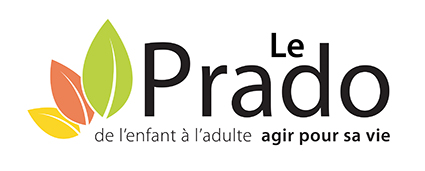 Offre d’emploiType d’établissementType d’établissementNom de l’établissement2 Foyers d’hébergement mixte et studios éducatifs accueillant 22 jeunes âgés de 16 à 21 ans. Habilitation PJJ/Conseil Départemental de l’Ain. Ouvert 365j/365j et 24h/24h.2 Foyers d’hébergement mixte et studios éducatifs accueillant 22 jeunes âgés de 16 à 21 ans. Habilitation PJJ/Conseil Départemental de l’Ain. Ouvert 365j/365j et 24h/24h.FOYERS Prado Bourg « Bouvent » et « Seuil » - 01000 BOURG EN BRESSEPoste à pourvoirPoste à pourvoirPoste à pourvoirCHEF DE SERVICE EDUCATIF (H/F)CHEF DE SERVICE EDUCATIF (H/F)CHEF DE SERVICE EDUCATIF (H/F)Type de contrat Type de contrat Type de contrat CDICDICDIDate de prise de fonctionDate de prise de fonctionDate de prise de fonctionA partir du 01/09/2019A partir du 01/09/2019A partir du 01/09/2019Temps de travailTemps de travailTemps de travailTEMPS  PLEINTEMPS  PLEINTEMPS  PLEINQualifications demandéesQualifications demandéesQualifications demandéesCAFERUIS ou autre Diplôme d’encadrement de niveau 2 exigéCAFERUIS ou autre Diplôme d’encadrement de niveau 2 exigéCAFERUIS ou autre Diplôme d’encadrement de niveau 2 exigéDescription du poste proposéDescription du poste proposéDescription du poste proposéPlacé sous l’autorité hiérarchique du Directeur de Pôle et de la Directrice  Adjointe, il/elle aura en charge les missions suivantes :Développer, gérer et suivre les projets de service des sites.Assurer le bon fonctionnement du service et la qualité de la prise en charge des adolescents(tes) accueillis dans le respect du droit des usagers et des familles. Garant de la réalisation et mise en œuvre des projets d’accompagnements personnalisés.Encadrer et organiser le travail des équipes pluridisciplinaires.Animer les réunions d’équipe, réaliser les plannings, organiser les congés.Participer à la gestion des ressources humaines des salariés placés sous son autorité.Développer les réseaux et les partenariats.Valider et superviser les écrits professionnels.Participera à l’animation et au développement de l’ensemble du Pôle Prado AIN.Participera au développement de la politique et de la dynamique associative.Placé sous l’autorité hiérarchique du Directeur de Pôle et de la Directrice  Adjointe, il/elle aura en charge les missions suivantes :Développer, gérer et suivre les projets de service des sites.Assurer le bon fonctionnement du service et la qualité de la prise en charge des adolescents(tes) accueillis dans le respect du droit des usagers et des familles. Garant de la réalisation et mise en œuvre des projets d’accompagnements personnalisés.Encadrer et organiser le travail des équipes pluridisciplinaires.Animer les réunions d’équipe, réaliser les plannings, organiser les congés.Participer à la gestion des ressources humaines des salariés placés sous son autorité.Développer les réseaux et les partenariats.Valider et superviser les écrits professionnels.Participera à l’animation et au développement de l’ensemble du Pôle Prado AIN.Participera au développement de la politique et de la dynamique associative.Placé sous l’autorité hiérarchique du Directeur de Pôle et de la Directrice  Adjointe, il/elle aura en charge les missions suivantes :Développer, gérer et suivre les projets de service des sites.Assurer le bon fonctionnement du service et la qualité de la prise en charge des adolescents(tes) accueillis dans le respect du droit des usagers et des familles. Garant de la réalisation et mise en œuvre des projets d’accompagnements personnalisés.Encadrer et organiser le travail des équipes pluridisciplinaires.Animer les réunions d’équipe, réaliser les plannings, organiser les congés.Participer à la gestion des ressources humaines des salariés placés sous son autorité.Développer les réseaux et les partenariats.Valider et superviser les écrits professionnels.Participera à l’animation et au développement de l’ensemble du Pôle Prado AIN.Participera au développement de la politique et de la dynamique associative.Expérience professionnelle demandéeExpérience professionnelle demandéeExpérience professionnelle demandéeExpérience de management et de conduite de réunion souhaitée.Bonne connaissance de la Loi 2002.2, de 2016, Ordonnance 45 et des partenaires institutionnels (Juge des Enfants ; PJJ ; ASE).Bonne connaissance des problématiques du public accueilli et des familles. Bonne connaissance et maîtrise des outils informatiques indispensables.Expérience de management et de conduite de réunion souhaitée.Bonne connaissance de la Loi 2002.2, de 2016, Ordonnance 45 et des partenaires institutionnels (Juge des Enfants ; PJJ ; ASE).Bonne connaissance des problématiques du public accueilli et des familles. Bonne connaissance et maîtrise des outils informatiques indispensables.Expérience de management et de conduite de réunion souhaitée.Bonne connaissance de la Loi 2002.2, de 2016, Ordonnance 45 et des partenaires institutionnels (Juge des Enfants ; PJJ ; ASE).Bonne connaissance des problématiques du public accueilli et des familles. Bonne connaissance et maîtrise des outils informatiques indispensables.Particularité(s) ou exigence(s) du posteParticularité(s) ou exigence(s) du posteParticularité(s) ou exigence(s) du posteDisponibilité, sens de l’écoute, capacité à prendre des décisions, sens développé de l’organisation, sens des responsabilités, rigueur.Assurera des astreintes 1sem / 3 et 1 WE / 3 sur l’ensemble des sites et services rattachés à Prado Bourg.Disponibilité, sens de l’écoute, capacité à prendre des décisions, sens développé de l’organisation, sens des responsabilités, rigueur.Assurera des astreintes 1sem / 3 et 1 WE / 3 sur l’ensemble des sites et services rattachés à Prado Bourg.Disponibilité, sens de l’écoute, capacité à prendre des décisions, sens développé de l’organisation, sens des responsabilités, rigueur.Assurera des astreintes 1sem / 3 et 1 WE / 3 sur l’ensemble des sites et services rattachés à Prado Bourg.Convention Collective appliquéeConvention Collective appliquéeConvention Collective appliquéeCCNT du 15 mars 1966 Cadre Classe 2 niveau suivant qualification.CCNT du 15 mars 1966 Cadre Classe 2 niveau suivant qualification.CCNT du 15 mars 1966 Cadre Classe 2 niveau suivant qualification.Date d’émission de l’offre d’emploiDate d’émission de l’offre d’emploiDate limite des candidatures17/07/201917/07/201930/08/2019Adresse d’envoi des candidatures et personne à contacterAdresse d’envoi des candidatures et personne à contacterAdresse d’envoi des candidatures et personne à contacterEnvoyer CV et lettre de motivation à : drh@le-prado.frEnvoyer CV et lettre de motivation à : drh@le-prado.frEnvoyer CV et lettre de motivation à : drh@le-prado.fr